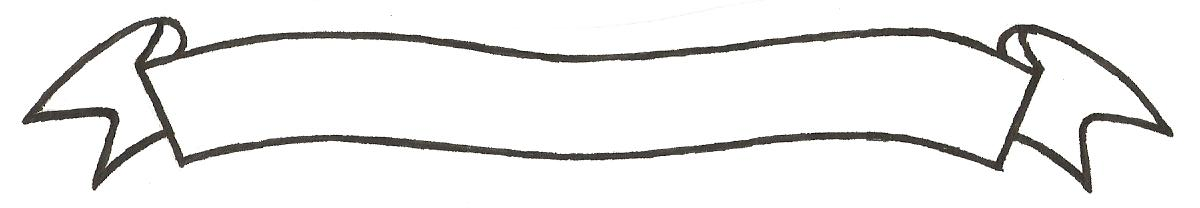 MERU UNIVERSITY OF SCIENCE AND TECHNOLOGYP.O. Box 972-60200 – Meru-Kenya. Tel: 020-2069349, 061-2309217. 064-30320 Cell phone: +254 712524293, +254 789151411 Fax: 064-30321Website: www.must.ac.ke  Email: info@must.ac.ke    University Examinations 2016/2017THIRD YEAR, FIRST SEMESTER EXAMINATION FOR THE DEGREE OF BACHELOR OF FOOD SCIENCE AND MANAGEMENT, BACHELOR OF HUMAN NUTRITION AND DIETETICS.AFT 3307: FOOD HYGIENE AND SAFETYDATE: DECEMBER, 2016                                                                          TIME: 2 HOURSINSTRUCTIONS: -	Answer question one and any other two questionsQUESTION ONE (30 MARKS)Define a hazard.  Briefly describe the 3 major classes of hazards in foods.	 (7 marks)Describe the essential functions of food.					(6 marks)Distinguish between food borne infection and food borne intoxication.	 (2 marks)Explain the following terms as used in food hygiene and safety.		 (4 marks)Food adulterationCritical control pointCritical limitCodex AlimentariusList three main government regulatory and management authorities responsible for food safety.										 (3 marks)Outline the importance of food standards.					 (4 marks)List six provisions in the Public Health Act Cap 242 of the Kenyan Laws.	(6 marks)QUESTION TWO (20 MARKS)Briefly explain the benefits of HACCP to the food industry.			 (6 marks)Briefly describe the seven principles of HACCP.				 (14 marks)QUESTION THREE (20 MARKS)Describe the following prerequisite programs to the implementation of the HACCP system:Good Hygiene Practices (GHPs) or sanitation				(10 marks)Good Storage Practices (GSPs)						 (10 marks)QUESTION FOUR (20 MARKS)Briefly describe “unsafe food”						(5 marks)Describe the public health importance and objectives of food hygiene.	(5 marks)Discuss the common biological hazards in foods.				(10 marks)